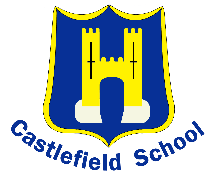 CASTLEFIELD SCHOOL – Key worker in NurseryEssentialDesirableQualifications & Training Qualifications & Training Qualifications & Training Experience ofworking in a Nurseryworking with Nursery age children in a private settingEvidence of ongoing professional development and a commitment to further improvement of practiceFull and relevant Level 3 (or equivalent)Full and valid Paediatric First Aid Certificate.Full and valid safeguarding trainingExperience ofworking in a Nurseryworking with Nursery age children in a private settingEvidence of ongoing professional development and a commitment to further improvement of practiceFull and relevant Level 3 (or equivalent)Full and valid Paediatric First Aid Certificate.Full and valid safeguarding trainingExperience & KnowledgeExperience & KnowledgeExperience & KnowledgeRecent experience of working in the Early Years Able to demonstrate knowledge and understanding of the Early Years Foundation Stage curriculum and practicesAn understanding of how to use assessment to inform planning to support every child’s developmentSet high expectations which motivate, inspire and challenge pupilsManage behaviour effectively to ensure quality learning takes placeTo model exemplary learning behaviours for childrenKnowledge and understanding of the legal framework and quality standards relating to Nursery provisionUnderstands the importance of establishing a safe, secure and stimulating learning environmentA good understanding of the prime areas of learning Experience of working with parents to improve outcomes for children Improving Teaching, Learning & Children’s OutcomesImproving Teaching, Learning & Children’s OutcomesImproving Teaching, Learning & Children’s OutcomesAn effective Nursery practitionerCommitment to young children and familiesKnowledge and experience of a range of teaching and learning styles and strategies including the use of ICTExperience of effective key worker practiceAn understanding of how to support children with EAL and from vulnerable backgroundsAn effective Nursery practitionerCommitment to young children and familiesKnowledge and experience of a range of teaching and learning styles and strategies including the use of ICTExperience of effective key worker practiceAn understanding of how to support children with EAL and from vulnerable backgroundsWorking with othersWorking with othersWorking with othersBe able to establish positive relationships with parents/carers and stakeholders Have a commitment to working closely with parents/carers and the local communityAble to work effectively as part of a teamValues the importance of and is committed to Safeguarding in EducationStrong interpersonal skills: ability to lead, motivate, challenge and inspire colleagues and give feedback in a supportive mannerAbility to work on own initiativeTo be flexible in hours and duties in order to meet the needs and requirements of the nurseryA diverse understanding of cultures, customs and faithsBe able to establish positive relationships with parents/carers and stakeholders Have a commitment to working closely with parents/carers and the local communityAble to work effectively as part of a teamValues the importance of and is committed to Safeguarding in EducationStrong interpersonal skills: ability to lead, motivate, challenge and inspire colleagues and give feedback in a supportive mannerAbility to work on own initiativeTo be flexible in hours and duties in order to meet the needs and requirements of the nurseryA diverse understanding of cultures, customs and faithsOtherOtherOtherGood knowledge of how to plan stimulating, enriching and nurturing activities for Nursery age children High expectations and a commitment to raising standardsCommitment to equal opportunities and equal value for children and colleagues Resilient, cheerful and positiveAble to embrace and support an ethos of change/embedding good practiceGood organisational and personal management skills Able to work independentlyAn ability to be proactive in identifying problems and offering solutions.